П О С Т А Н О В Л Е Н И Е                                                             от  16.02.2024г. №  62  -пс. КалининоО предоставлении  разрешенияна отклонение от предельных параметров разрешенного строительства В соответствии со ст. 40 Градостроительного кодекса Российской Федерации, на основании заключения об итогах проведения публичных слушаний от 15.02.2024г. по вопросу «Предоставление разрешения на отклонение от предельных параметров разрешенного строительства, реконструкции объектов капитального строительства», администрация Калининского сельсовета ПОСТАНОВЛЯЕТ:Предоставить разрешение на отклонение от предельных параметров разрешенного строительства, реконструкции объектов капитального строительства для земельных  участков , расположенных по адресам:-  Российская Федерация, Республика Хакасия, Усть-Абаканский муниципальный район, сельское поселение Калининский сельсовет, село Калинино,  улица Яблочная,  земельный участок 1, площадью 1038 кв.м, кадастровый номер 19:10:050161:39, вид разрешенного использования – для индивидуального жилищного строительства, расстояние от фронтальной границы земельного участка со стороны улицы 50 лет Победы до жилого дома — 4,70 метра,-  Российская Федерация, Республика Хакасия, Усть-Абаканский муниципальный район, сельское поселение Калининский сельсовет, село Калинино,  улица Радужная,  земельный участок 54, площадью 799 кв.м, кадастровый номер 19:10:050306:5589, вид разрешенного использования – для индивидуального жилищного строительства, расстояние от боковой  границы земельного участка со стороны земельного участка 19:10:050306:5591 до жилого дома — 1,73 м,-  Российская Федерация, Республика Хакасия, Усть-Абаканский муниципальный район, сельское поселение Калининский сельсовет, село Калинино,  улица Радужная,  земельный участок 54А, площадью 601 кв.м, кадастровый номер 19:10:050306:5591, вид разрешенного использования – для индивидуального жилищного строительства, расстояние от фронтальных  границ земельного участка до жилого дома - 4,14 и 1,75 м,-  Российская Федерация, Республика Хакасия, Усть-Абаканский муниципальный район, сельское поселение Калининский сельсовет, село Калинино,  улица Радужная,  земельный участок 54Б, площадью 602 кв.м, кадастровый номер 19:10:050306:5590, вид разрешенного использования – для индивидуального жилищного строительства, расстояние от  фронтальной границы земельного участка до жилого дома — 4,52 м, расстояние от боковой  границы земельного участка со стороны земельного участка 19:10:050306:5591  до жилого дома — 1,78 м,-  Российская Федерация, Республика Хакасия, Усть-Абаканский муниципальный район, сельское поселение Калининский сельсовет, село Калинино,  улица Радужная,  земельный участок 56А, площадью 601 кв.м, кадастровый номер 19:10:050306:5593, вид разрешенного использования – для индивидуального жилищного строительства, расстояние от  фронтальной границы земельного участка до жилого дома — 4,55 м, расстояние от боковой  границы земельного участка со стороны земельного участка 19:10:050306:5594  до жилого дома — 1,77 м,-  Российская Федерация, Республика Хакасия, Усть-Абаканский муниципальный район, сельское поселение Калининский сельсовет, село Калинино,  улица Радужная,  земельный участок 56, площадью 604 кв.м, кадастровый номер 19:10:050306:5594, вид разрешенного использования – для индивидуального жилищного строительства, расстояние от  фронтальных границ земельного участка до жилого дома- 4,18  и 1,56 м. 2. Опубликовать заключение об итогах проведения публичных слушаний в газете  «Усть-Абаканские известия» и разместить на официальном сайте в сети «Интернет».Глава Калининского  сельсовета                                                                   И.А.Сажин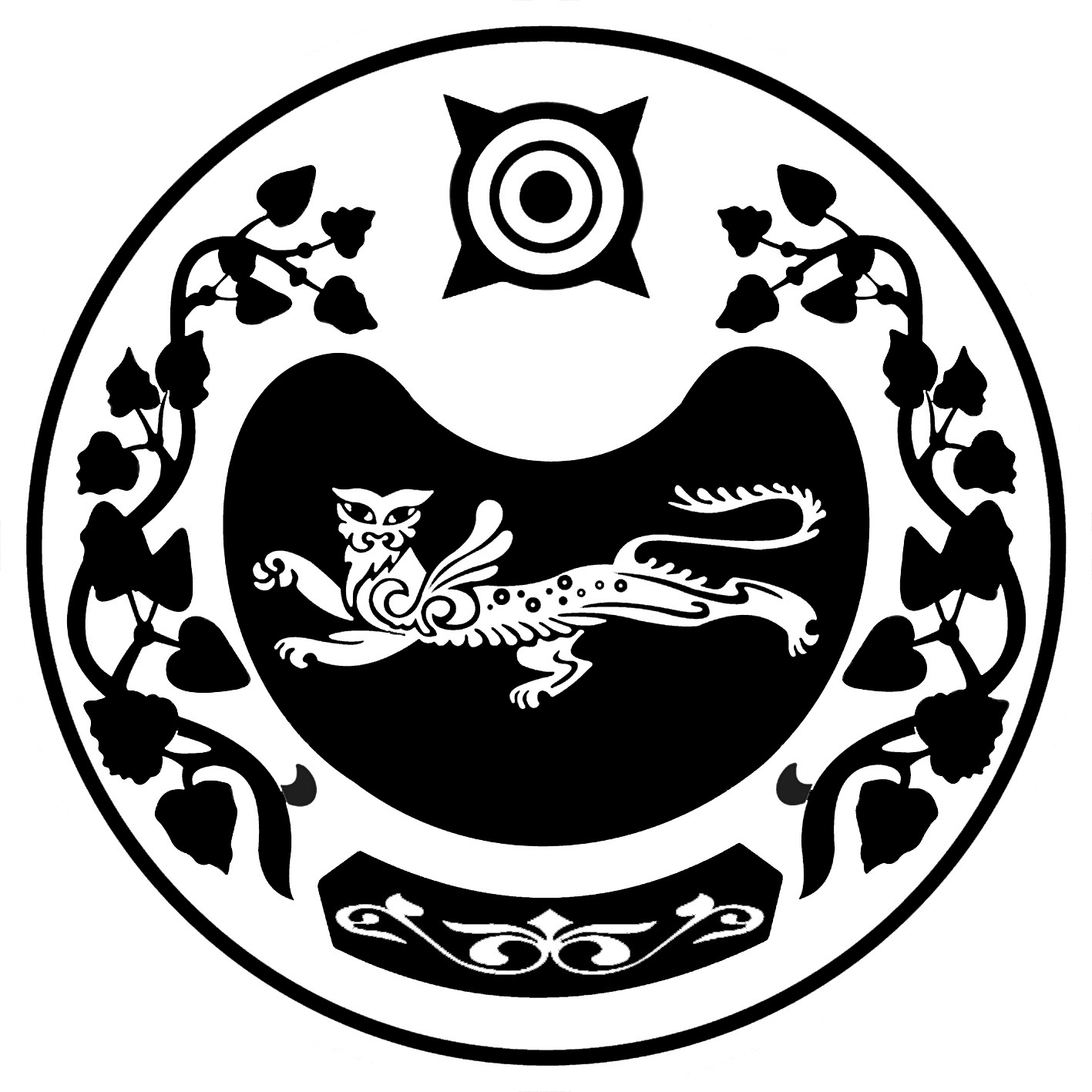 РОССИЯ ФЕДЕРАЦИЯЗЫХАКАС РЕСПУБЛИКААFБАН ПИЛТIРI  АЙМААТАЗОБА ПИЛТIРI ААЛ  ЧÖБIНIҢУСТАF ПАСТААРОССИЙСКАЯ ФЕДЕРАЦИЯРЕСПУБЛИКА ХАКАСИЯУСТЬ-АБАКАНСКИЙ РАЙОН	       АДМИНИСТРАЦИЯКАЛИНИНСКОГО СЕЛЬСОВЕТА